english class xxxIi KET WELCOME BACK!1. Spot the seven differences in the pictures (circle or write an X on each one):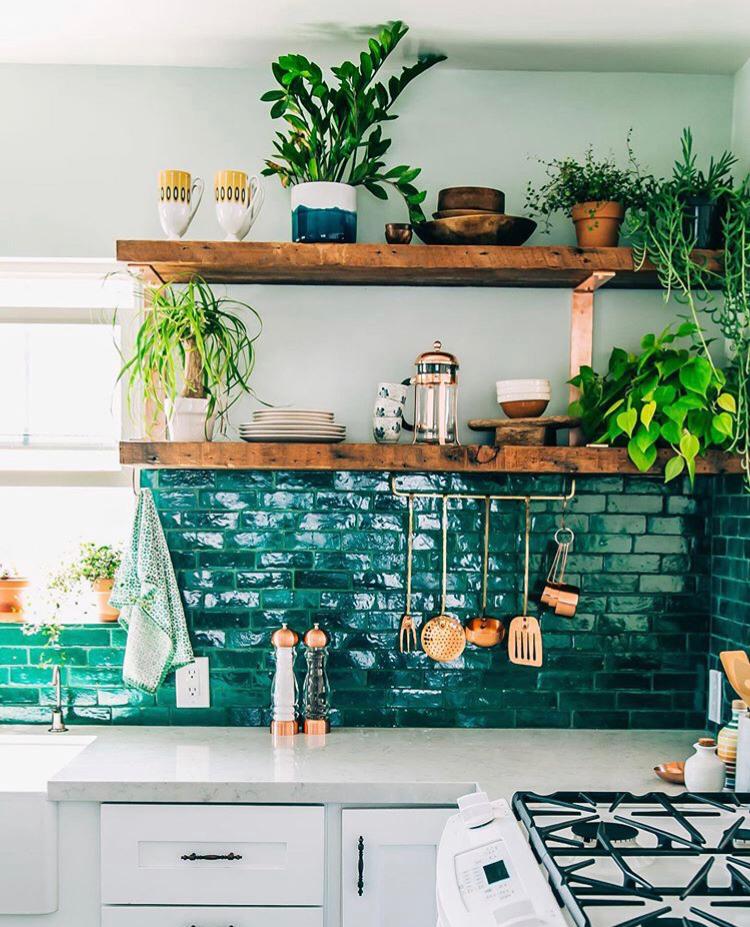 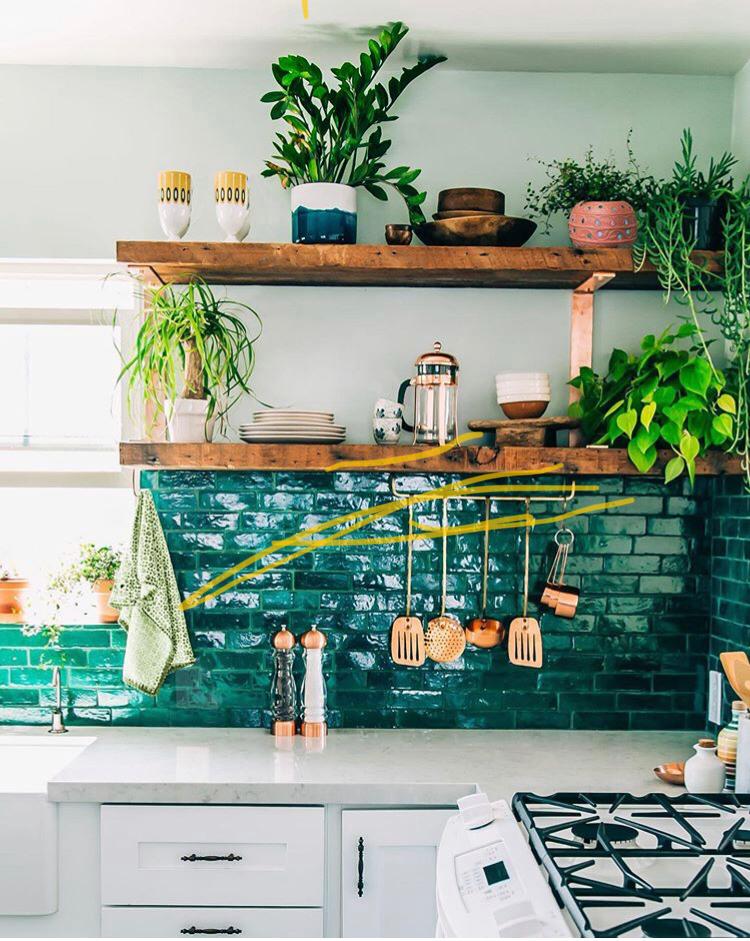 2. Now link the sentences to the differences. 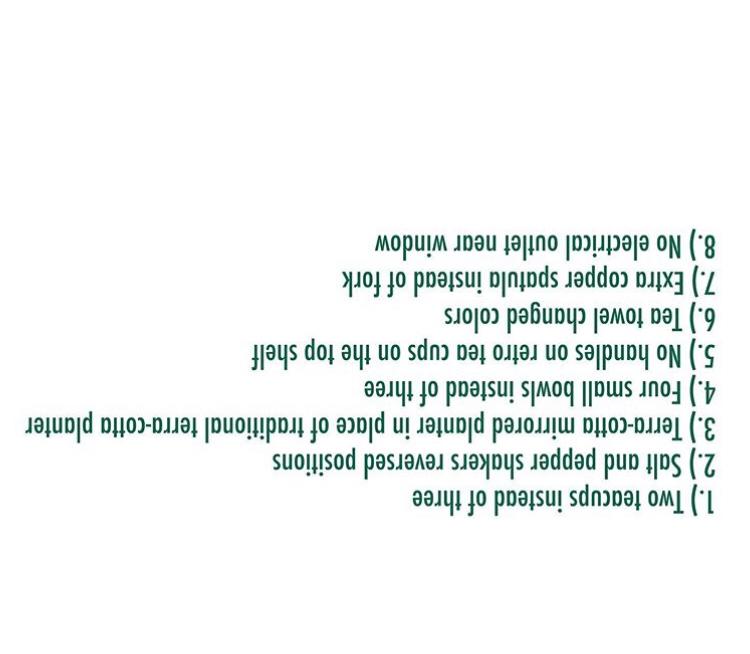 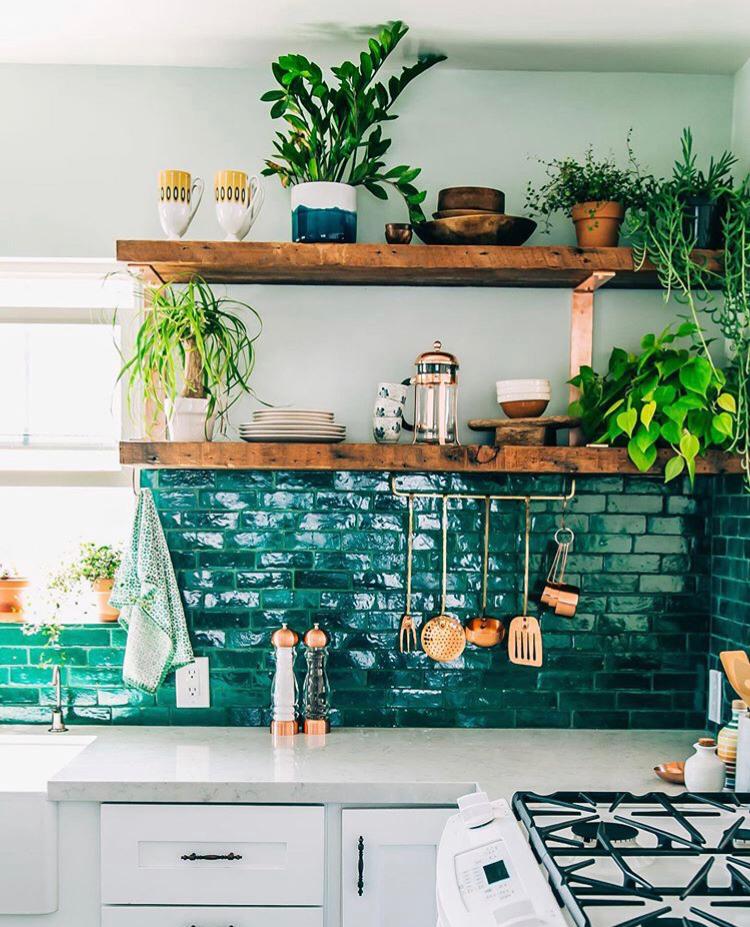 